      29 ноября 2018 года мы отметили замечательный праздник День Матери! Это праздник для  самых добрых, чутких, нежных, заботливых и красивых наших мам! Дети готовились к этому дню. Мы оформили с ними поздравительную стенгазету, нарисовали портреты мам, нарядно оформили зал.  И праздник получился душевный, весёлый и подарил всем участникам много положительных эмоций. Дети исполнили для своих мамочек трогательную песню «Зореньки краше…» и прочитали им стихи. Мамы вместе со своими детками зажигательно танцевали, весело играли и соревновались в эстафетах и конкурсах. В конце праздника дети крепко обняли и поцеловали своих мамочек, и подарили им свои «сердечки». Такие совместные мероприятия помогают родителям сблизиться с детьми, воспитывается  интерес и уважение к семейным традициям, любовь и заботу о маме. 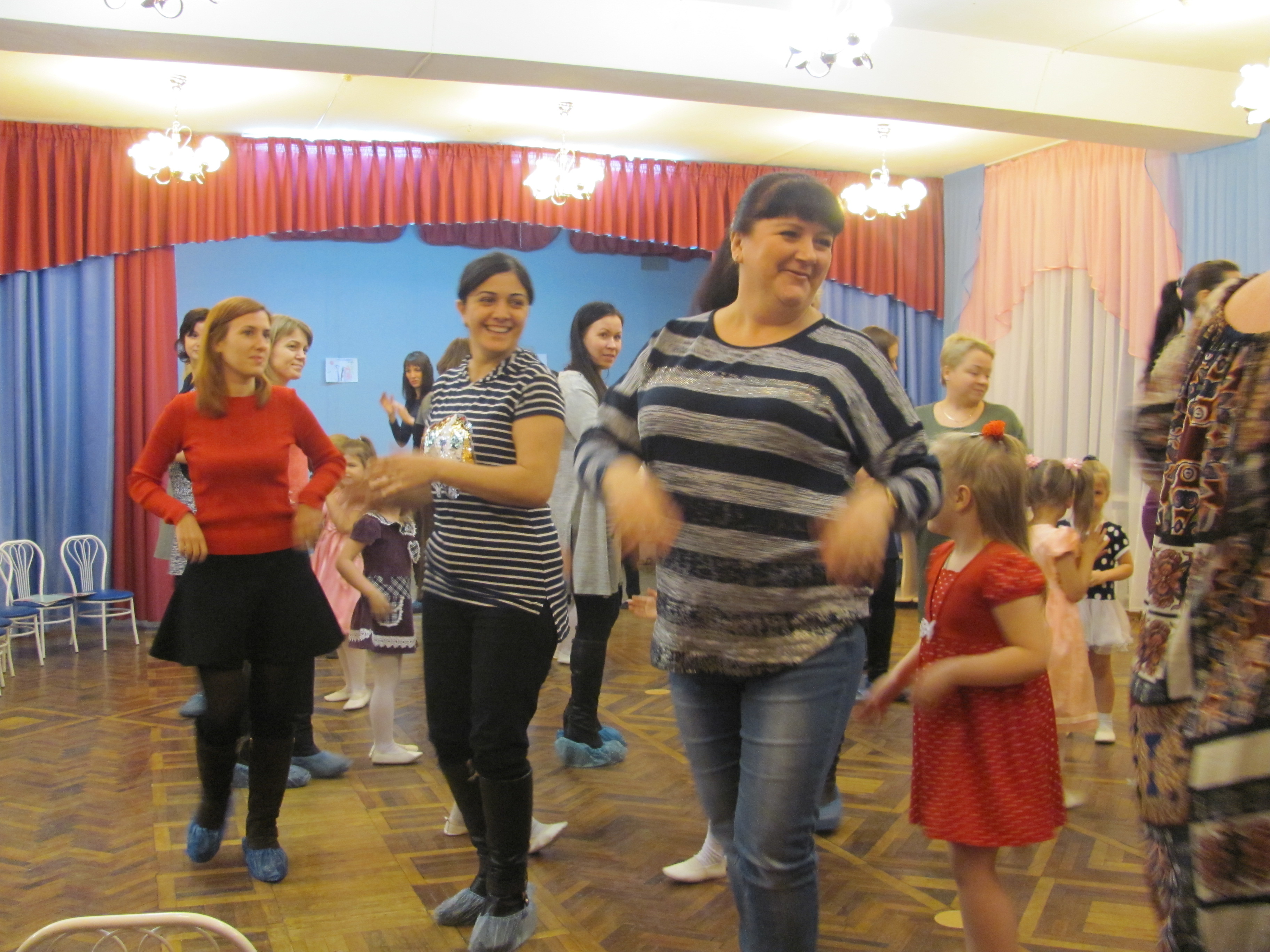 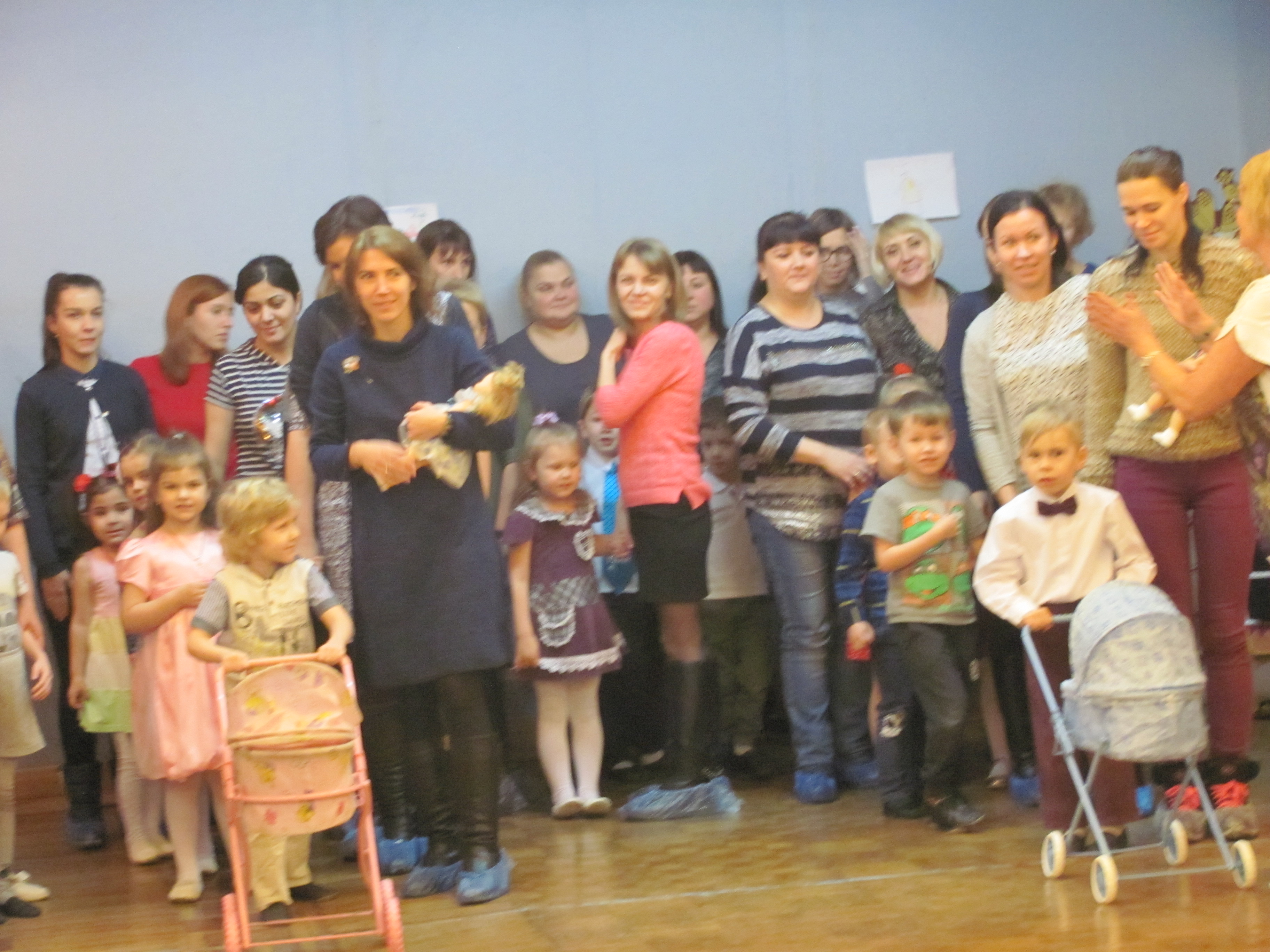 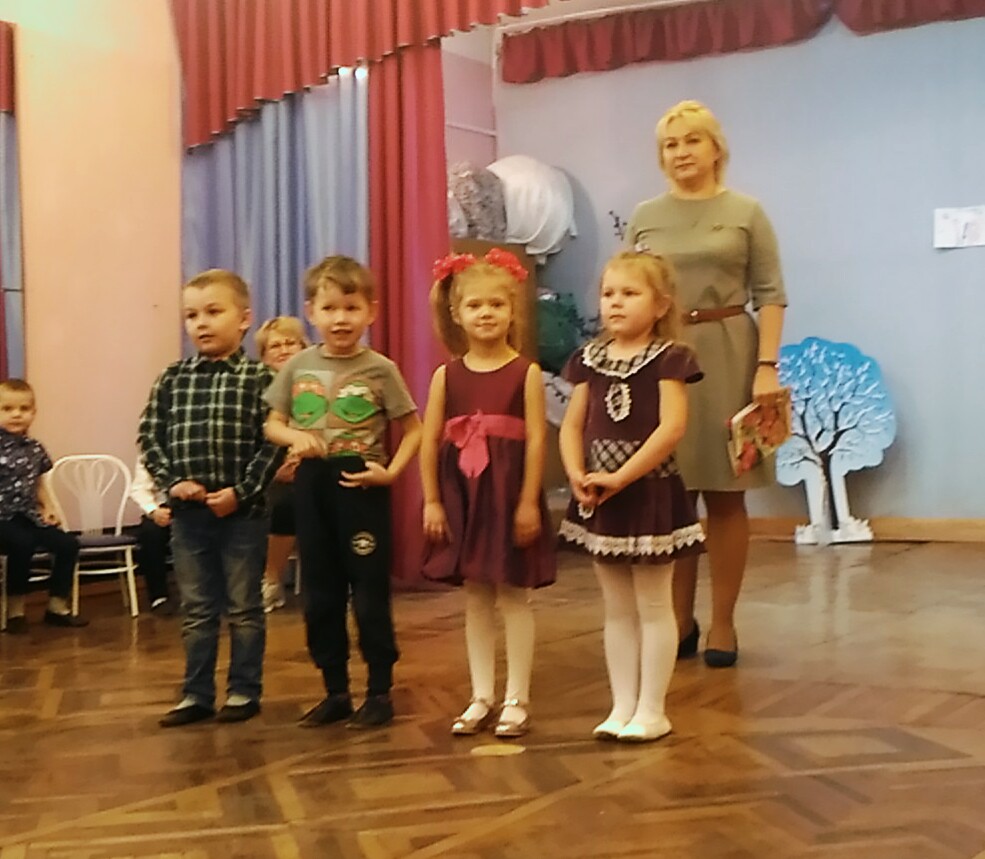 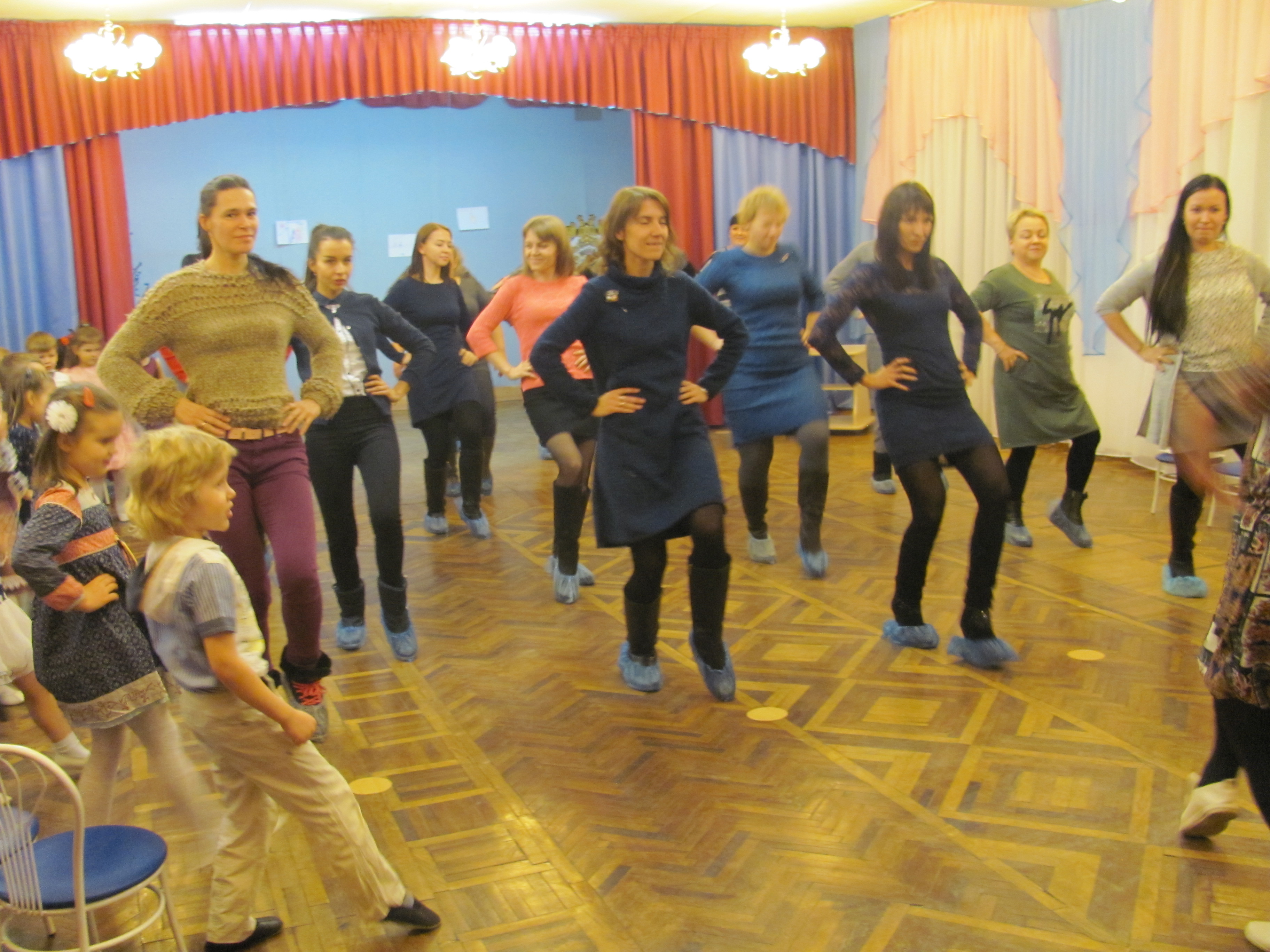 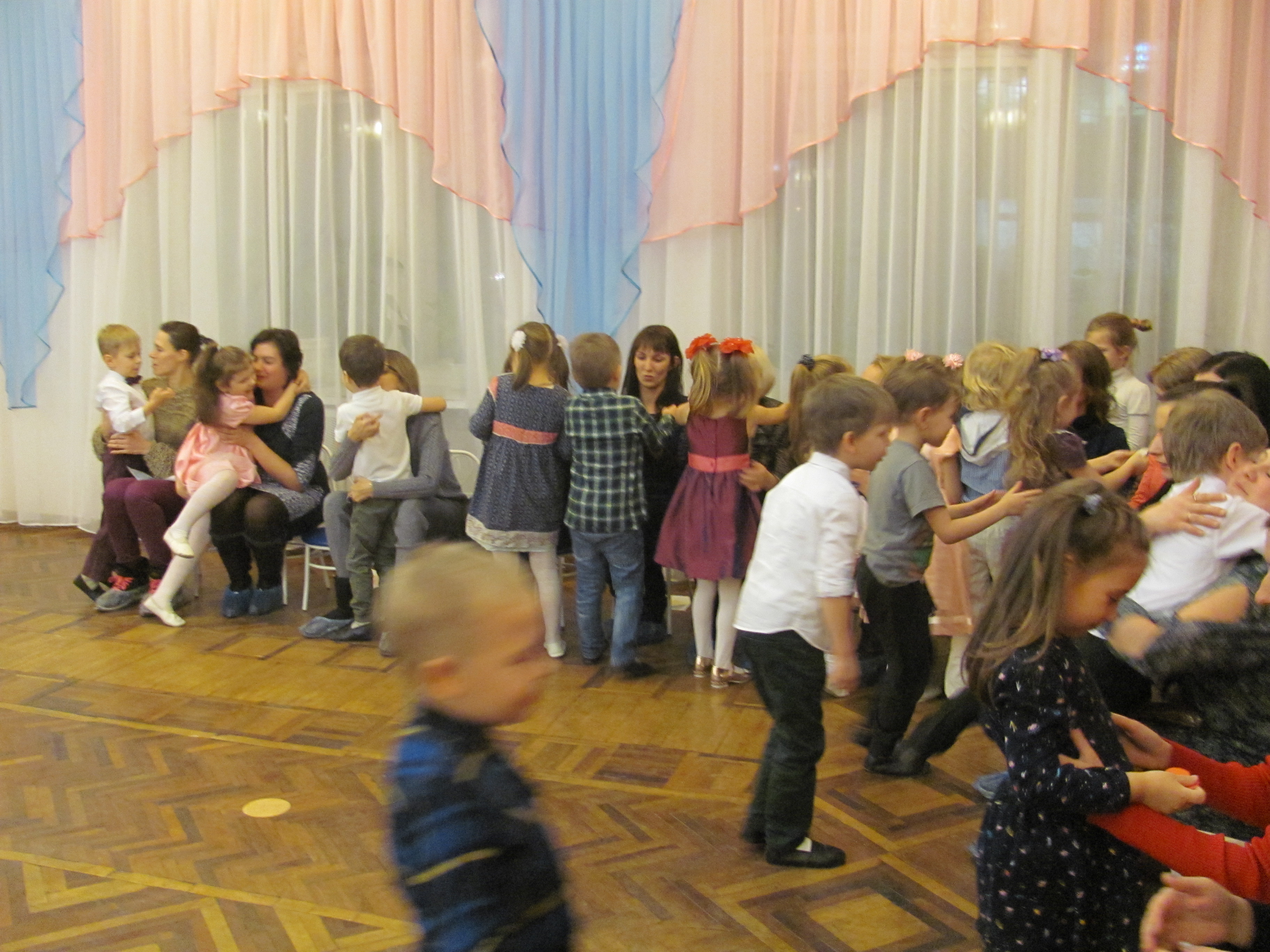 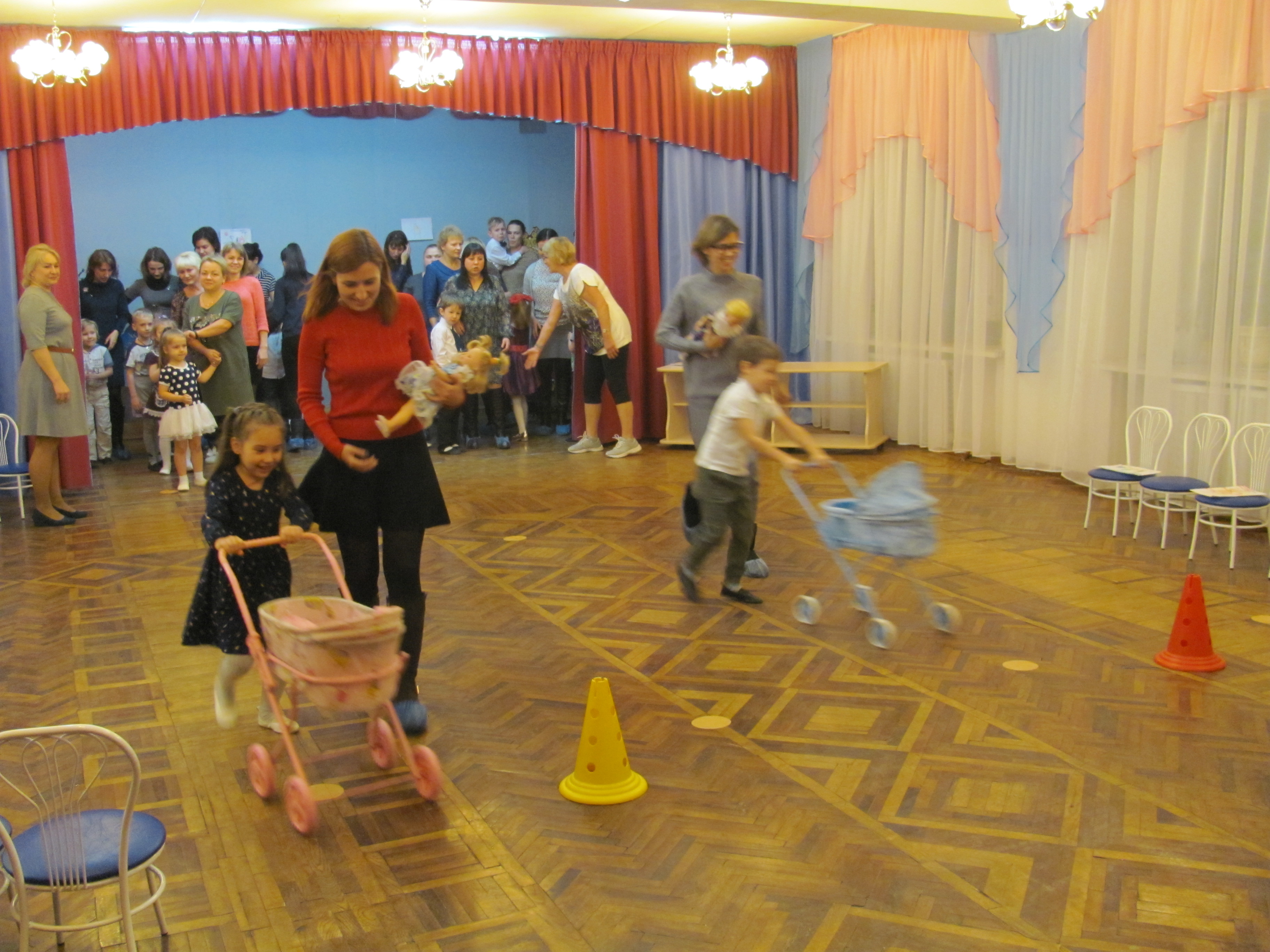 